МИНИСТЕРСТВО ОБРАЗОВАНИЯ РЯЗАНСКОЙ ОБЛАСТИОГБПОУ «КАДОМСКИЙ ТЕХНОЛОГИЧЕСКИЙ ТЕХНИКУМ»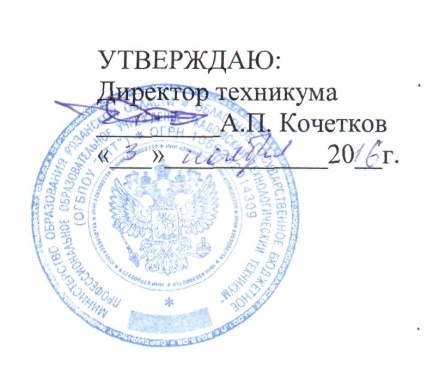 ПОРЯДОКуведомления работниками работодателя о случаях склонения их к свершению коррупционных правонарушений или ставшей известной информации о коррупционных правонарушений в ОГБПОУ «КТТ»                                                                                                                    РАССМОТРЕНО:    				                                                                                                                Советом техникума							                                                                                                                    Протокол №17-ахд							                                                                                                                       «03» ноября 2016г.	р.п. Кадом, 2016 г1.Общие положения1.1.	Порядок процедуры информирования работниками работодателя о
случаях склонения их к совершению коррупционных правонарушений или
ставшей известной работнику информации о случаях совершения коррупционных  правонарушений   и  рассмотрения  таких   сообщений   в     ОГБПОУ «КТТ», (далее - Порядок) разработан на основании Федерального закона от 25 декабря 2008 г. №273 ~ФЗ «О противодействии коррупции», Указа Президента Российской Федерации от 2 апреля 2013 г. № 309 «О мерах по реализации отдельных положений Федерального закона «О противодействии коррупции», Антикоррупционной политики ОГБПОУ «КТТ».1.2.	Настоящий Порядок определяет способ информирования работниками работодателя о случаях склонения их к совершению коррупционных
правонарушении в Учреждении или ставшей известной работнику информации о случаях совершения коррупционных правонарушений и рассмотрения
таких сообщений в Учреждении.1.3.	Настоящий Порядок устанавливает порядок действий при выявлении факта коррупционных правонарушений работниками при осуществлении
ими профессиональной деятельности.2.Порядок информирования работниками работодателя2.1. Работники Учреждения обязаны незамедлительно уведомлять работодателя обо всех случаях обращения к ним каких-либо лиц в целях склонения к совершению коррупционных правонарушений.2.2.В случае нахождения Работника в командировке, в отпуске, вне рабочего места он обязан уведомить работодателя незамедлительно с момента прибытия к месту работы.2.3.Уведомление работодателя о фактах обращения в целях склонения работника к совершению коррупционных правонарушений (далее - Уведомление) осуществляется письменно, путем передачи его ответственному лицу за прием обращений или путем уведомления по почте.2.4.	Перечень сведений, подлежащих отражению в Уведомлении (Приложение  1), должен содержать:фамилию, имя, отчество, должность, место жительства и телефон ли
па, направившего Уведомление;описание обстоятельств, при которых совершено обращение к работнику Учреждения в связи со склонением его к совершению коррупционных
правонарушений (дата, место, время, другие условия);подробные сведения о коррупционных правонарушениях, которые
должен был бы совершить работник   по просьбе обратившихся к нему лиц;все известные сведения о физическом (юридическом) лице, склоняющем к коррупционному правонарушению;способ и обстоятельства склонения к коррупционному правонарушению, а также информацию об отказе (согласии) принять предложение лица о
совершении коррупционного правонарушения.2.5.Все уведомления подлежат обязательной регистрации в специальном журнале (Приложение 2), который должен быть прошит и пронумерован.Обязанность по ведению журнала по приему обращений в случаях склонения работников к совершению коррупционных .правонарушений, а также о случаях совершения коррупционных правонарушений возлагается на секретаря Комиссии по противодействию коррупции.Уполномоченное лицо, принявшее Уведомление, помимо его регистрации в журнале, обязано выдать работнику, направившему Уведомление, под роспись талон-уведомление с указанием данных о лице, принявшем Уведомление, дате и времени его принятия (Приложение 3).В случае если Уведомление поступило по почте, талон-уведомление направляется работнику, направившему Уведомление, по почте заказным письмом. Отказ в регистрации Уведомления, а также невыдача талона-Уведомления не допускается,2,6. Конфиденциальность полученных сведений обеспечивается работодателем и ответственным лицом за реализацию Антикоррупционной политики.2.7.К рассмотрению анонимные Уведомления не принимаются.3.Порядок действий при выявлении факта коррупционных правонарушений работниками при осуществлении ими профессиональной деятельностиПри выявлении факта, когда работник при осуществлении им профессиональной деятельности требует получение материальной выгоды с обучающихся, родителей (законных представителей) несовершеннолетних обучающихся, иных физических либо юридических лиц, созывается Комиссия
m противодействию коррупции.Соответствующее заявление (Приложение    4) рассматривается на
заседании Комиссии по противодействию коррупции.3.3.Заседание Комиссии по рассмотрению данного факта назначается сроком не позднее дня следующего за днем выявления факта.3.4, Заявление обучающихся, родителей (законных представителей) несовершеннолетних обучающихся, иных физических либо юридических лицо фактах требования и или получения материальной выгоды работником Учреждения, регистрируется в специальном журнале (Приложение 5).3.5.По результатам рассмотрения заявления, комиссией принимается решение о проведении служебного расследования.3.6.Перечень сведений, подлежащих отражению в заявлении:фамилия, имя, отчество, должность, место жительства и телефон
лица, направившего заявление;описание обстоятельств, при которых стало известно о факте
требования  или  получения  материальной  выгоды  работником
Учреждения;-   способ и обстоятельства коррупционного правонарушения.  3.7. Конфиденциальность полученных сведений обеспечивается работодателем и ответственным лицом за реализацию Антикоррупционной политики.3.8. Учреждение принимает на себя публичное обязательство сообщать в соответствующие правоохранительные органы о случаях совершения коррупционных правонарушений, о которых в Учреждении (работникам Учреждения) стало известно.4.Заключительные положения4.1.Настоящий Порядок может быть пересмотрен как по инициативе работников Учреждения, так и по инициативе руководства Учреждения.4.2. В настоящий Порядок могут быть внесены изменения и дополнения, в соответствии с соблюдением процедуры принятия локальных актов.